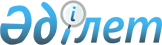 Об утверждении объемов субсидий на удешевление стоимости горюче-смазочных
материалов и других товарно-материальных ценностей, необходимых для проведения весенне-полевых и уборочных работ на 2009 год
					
			Утративший силу
			
			
		
					Решение акима Северо-Казахстанской области от 12 марта 2009 года N 6. Зарегистрировано Департаментом юстиции Северо-Казахстанской области 20 апреля 2009 года N 1705. Утратило силу - решением маслихата Северо-Казахстанской области от 26 апреля 2010 года N 24/10      Сноска. Утратило силу - решением маслихата Северо-Казахстанской области от 26.04.2010 г. N 24/10       

В соответствии с пунктом 2 статьи 29 Закона Республики Казахстан от 23 января 2001 года № 148 «О местном государственном управлении и самоуправлении в Республике Казахстан» и постановлением Правительства Республики Казахстан от 30 января 2009 года № 87 «Об утверждений Правил выплаты субсидий сельскохозяйственным товаропроизводителям на удешевление стоимости горюче-смазочных материалов и других товарно-материальных ценностей, необходимых для проведения весенне-полевых и уборочных работ на 2009 год» аким области РЕШИЛ: 



      1. Утвердить по районам области объемы субсидий на удешевление стоимости горюче-смазочных материалов и других товарно-материальных ценностей, необходимых для проведения весенне-полевых и уборочных работ на 2009 год согласно приложению (далее – субсидии). 



      2. Акимам районов, управлению сельского хозяйства обеспечить целевое использование бюджетных средств на выплату субсидий. 



      3. Контроль за исполнением настоящего решения возложить на заместителя акима области Ескендирова С.С. 



      4. Настоящее решение вводится в действие по истечении десяти календарных дней после дня его первого официального опубликования.       Аким области                               С. Билялов 

Приложение 

к решению акима области 

от 12 марта 2009 года N 6  Распределение по районам области объемов субсидий на удешевление стоимости горюче-смазочных материалов и других товарно-материальных ценностей, необходимых для проведения весенне-полевых и уборочных работ на 2009 год       Сноска. Приложение в редакции решения акима Северо-Казахстанской области от 31.07.2009 N 22; с изменениями, внесенными решением акима Северо-Казахстанской области от 04.12.2009 N 28                                          (млн. тенге) 
					© 2012. РГП на ПХВ «Институт законодательства и правовой информации Республики Казахстан» Министерства юстиции Республики Казахстан
				Районы Сумма субсидийв том числе по культурам в том числе по культурам в том числе по культурам в том числе по культурам в том числе по культурам Районы Сумма субсидийзерно- 

вые маслич- 

ные кормо- 

вые (за исклю- 

чением много- 

летних трав посева прошлых лет) карто- 

фель овощи и бахче- 

вые Айыртауский 231,74 159,20 70,96 1,42 0,10 0,06 Акжарский 131,58 131,53 0,05 Аккайынский 95,46 79,67 11,54 4,01 0,24 Есильский 160,07 114,22 41,97 3,07 0,26 0,55 Жамбылский 200,25 98,42 101,61 0,22 Магжана Жумабаева 229,93 168,43 56,38 5,02 0,07 0,03 Кызылжарский 112,81 67,02 36,95 6,31 1,88 0,65 Мамлютский 64,00 63,18 0,30 0,25 0,27 Габита Мусрепова 545,37 291,39 250,39 3,22 0,29 0,08 Тайыншинский 521,72 214,10 292,3714,54 0,25 0,46 Тимирязевский185,35 104,14 79,40 1,75 0,06 Уалихановский174,35 96,36 77,99 Шал акына 119,30 98,20 20,62 0,22 0,08 0,18 Итого 2771,93 1685,861040,1840,08 3,53 2,28 